NAME  ______________________________________________________________ADDRESS ____________________________________________________________CITY  _________________________________   STATE _________   ZIP ___________PHONE ________________________  EMAIL ________________________________Membership Options:__________    $30 ANNUAL MEMBERSHIP __________    $300 LIFETIME MEMBERSHIP (payment options below)		_____  Bill my credit card quarterly (4 payments of $75)		_____  Bill my credit card monthly (12 payments of $25 due 1st of month)Method of Payment:  _________ VISA/MASTERCARD   ___________ CheckCard Number:  ______________________________________  Exp. Date:  __________Name on Card:  _____________________________________   Billing Zip:  __________NOTE:  Credit card payments can also be made via paypal online at:  https://mipoliticalhistory.com/membership/ MAKE CHECKS PAYABLE TO:  Michigan Political History SocietyMAIL TO:  	Michigan Political History Society		P.O. Box 4684		East Lansing, MI  48826-4684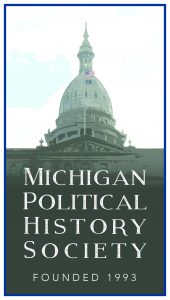 2022MEMBERSHIPAPPLICATION